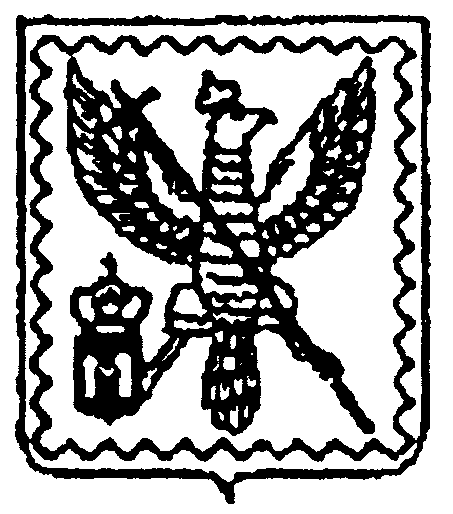 Администрация муниципального образованиясельского поселения «Деревня Путогино»Мосальского района Калужской областиПОСТАНОВЛЕНИЕот 30   декабря 2022 года                                                                  № - 43О внесении изменений в муниципальную программу«Устойчивое развитие территории муниципальногообразования сельского поселения «Деревня Путогино»»                   В  соответствии с Федеральным законом N 131-ФЗ от 06.10.2003 "Об общих принципах организации местного самоуправления в Российской Федерации" (в ред. 07.05.2009), Уставом муниципального образования сельского  поселения  "Деревня Путогино", Решением Сельской  Думы муниципального образования сельского поселения "Деревня Путогино" от 08.12.2022г. № 69   «О бюджете муниципального образования сельского  поселения "Деревня Путогино" на 2023 год и на плановый период 2024 и 2025 годов»,  в целях повышения уровня и качества жизни населения в сельском поселении «Деревня Путогино»,  администрация муниципального образования сельского поселения «Деревня Путогино»  ПОСТАНОВЛЯЕТ:           1. Внести изменения в муниципальную программу «Устойчивое развитие территории муниципального образования сельского поселения «Деревня Путогино»» от 11.01.2021г. № 1 ( в редакции от 12.07.2021г. №20, 30.12.2021г. №33) изложив ее в новой редакции  (прилагается)            2. Финансирование данной Программы осуществлять за счет средств бюджета  муниципального образования сельского поселения «Деревня Путогино».            3. Контроль за выполнением данного Постановления возложить на главу администрации МО СП «Деревня Путогино».Глава администрации МОСП  «Деревня Путогино»                                                             М.А.Лукашкин  ПАСПОРТмуниципальной программы МО СП «Деревня Путогино»«УСТРОЙЧИВОЕ РАЗВИТИЕ ТЕРРИТОРИИ МУНИЦИПАЛЬНОГО ОБРАЗОВАНИЯ СЕЛЬСКОГО ПОСЕЛЕНИЯ «ДЕРЕВНЯ ПУТОГИНО»Общая характеристика сферы реализации муниципальной программыРеализация полномочий  на территории МО СП «Деревня Путогино»  выполняется представительным органом Сельской Думой и исполнительным органом – Администрацией (исполнительно-распорядительным органом) муниципального образования сельского поселения «Деревня Путогино» .	Численность представительного органа – 5 депутатов.Численность муниципальных служащих – 1 чел.    Муниципальный служащий имеет высшее образование. Стаж работы муниципальной службы муниципального служащего 6  лет.. Обеспечивающий работник – ведущий эксперт администрации, стаж работы – 35 лет.Обязанности по выполнению государственных функций по первичному воинскому учету возложены на ведущего эксперта администрации. Технические должности: уборщик служебных помещений. 	Администрация (исполнительно-распорядительный орган) муниципального образования сельского поселения «Деревня Путогино» имеет юридический адрес: 249932 д. Путогино, ул. Дружбы д. 1. Фактический адрес: 249932 д. Путогино ул. Садовая д. 23. Администрация поселения  размещена в здании СДК, помещения общей площадью 12 кв.м. Отопление электрическое. Электроснабжение от районных электросетей.	Рабочие места обеспечены ПК и оргтехникой на 80%.	В распоряжении администрации находится автомобиль ГАЗ 3102, 2002 года выпуска.	Часть полномочий  сельского поселения,  предусмотренные Федеральным законом №131-ФЗ, переданы в МР «Мосальский район» на основании Решения Сельской Думы и соглашения с администрацией МР «Мосальский район». Часть переданных полномочий подтверждено финансированием из бюджета сельского поселения в виде межбюджетных трансфертов.	Для решения вопросов противопожарных мероприятий кроме вопросов обеспечения работы пожарных гидрантов, ежегодно проводится скашивание травы, ликвидация стихийных свалок и опашка территорий населенных пунктов сельского поселения  прилегающих к лесным и сельскохозяйственным землям на которых возникает опасность возникновения пала травы.	Полный перечень объектов собственности учтен в Реестре.В муниципальной собственности находится 2 квартиры. Протяженность внутрипоселенческих автодорог общего пользования составляет 12,0 км, в том числе с твердым покрытием: асфальтобетонные – 0,615 км., из железобетонных плит – 0,411 км. ПГС- 4,103 км, грунтовые- 6,886 км.           В сельском поселении проживает 402 человека, площадь населенных пунктов составляет 346,3га.Численность населения поселения в течение последнего десятилетия идет на убыль, в том числе и за счет миграционного оттока жителей. Одной из основных причин этого является проблема благоустройства, а именно: обеспечение комфортности проживания жителей, обеспечение безопасности дорожного движения за счет приведения в нормативное состояние дорожного хозяйства.  В связи с этим проблему благоустройства и комплексного содержания территорий общего пользования поселения необходимо решать программно-целевым методом.            На территории МО СП «Деревня Путогино» осуществляет свою деятельность ООО «Путогино». Зарегистрировано 6 предпринимателей, осуществляющих свою деятельность на территории поселения без образования юридического лица (индивидуальных предпринимателей). Основные проблемы в сфере реализации муниципальной программы.             Для развития местного муниципального самоуправления в соответствии с действующим законодательством, возникла необходимость системного и планового подхода к задачам и целям работы органов самоуправления.            Большой перечень муниципальных полномочий и недостаточность бюджетных средств не позволяет в полной мере выполнять требования законодательства.               Для проведения плановых мероприятий направленных на повышение и развитие уровня местного самоуправления возникла необходимость разработки программы с перечнем задач и оценки по их реализации.           Грунтовые дороги по улицам населенных пунктов имеют глубокую колейность, в весенний и осенний период движение транспорта практически невозможно, требуется 100% капитальный ремонт отсыпка дорог ПГС.Дороги с твердым покрытием и с покрытием ПГС, также требуют ямочного ремонта, подсыпки и грейдирования.Прогноз развития сферы реализации муниципальной программы          Реализация мероприятий по ремонту и содержанию сети автомобильных дорог местного значения позволит достигнуть более сбалансированного социально-экономического развития района, а также будет способствовать экономическому росту, укреплению единого экономического пространства Мосальского района.Кроме того, к наиболее значимым социальным последствиям реализации Программы  можно отнести:- повышение уровня и улучшение социальных условий жизни населения;- увеличение количества сельских населенных пунктов, имеющих круглогодичную связь с дорогами с твердым покрытием;- сокращение смертности в местах бездорожья благодаря своевременному оказанию медицинской помощи;- снижение отрицательных последствий чрезвычайных ситуаций.         Реализация мероприятий настоящей программы позволит достигнуть более рационального потребления энергетических ресурсов. Модернизация оборудования на объектах потребления энергетических ресурсов позволит повысить надежность и производительность, что повлечет за собой экономию энергоресурсов и улучшение экологической обстановки.Увеличить уровень благоустройства территорий общего пользования, улучшить экологическое и санитарное состояние территории  МО СП «Деревня Путогино», при этом обеспечить:- сбор мусора  от населения и мест общего пользования- 100%.- сбор ртутьсодержащих ламп от населения – 2 раза в год- охват территории населенных пунктов уличным освещением - 60%- охват уборкой территорий общего пользования до 80%- протяженность дорог, не соответствующих нормативным требованиям - 53% от общей протяженности дорог.Приоритеты муниципальной политики в сфере реализации муниципальной программы, цели, задачи и индикаторы достижения целей и решения задач, основные ожидаемые конечные результаты муниципальной программы, сроки и этапы реализации муниципальной программыЦели, задачи и индикаторы достижения целей и решения задач муниципальной программыЦели муниципальной программы:-  развитие местного самоуправления в соответствии с требованиями 131-ФЗ «Об общих принципах организации местного самоуправления в РФ»;- создание условий для решения проблемы жилищного строительства путем внедрения новых систем обеспечения объектов строительства инженерными коммуникациями;- обеспечение комфортного проживания граждан;- создание экономического механизма энергоресурсосбережения, стимулирующего экономное использование энергетических и материальных ресурсов;- сокращение нерационального потребления услуг при гарантированном и бесперебойном их предоставлении, сокращение потребности в финансировании;- сокращение доли автомобильных дорог общего пользования местного значения, не соответствующих нормативным требованиям;- содержание автомобильных дорог общего пользования местного значения в соответствии с нормативными требованиями;- комплексное содержание и строительство новых объектов     благоустройства  и мест отдыха населения  на территорий сельского  поселения;- организация уборки территорий, сбора и вывоза мусора;-  участие населения и организаций в благоустройстве и содержании прилегающих территорий;- обеспечение благоприятных условий для дальнейшего устойчивого и динамичного развития малого и среднего предпринимательства.Задачи муниципальной программы: 1. Формирование штатного расписания в соответствии с законодательством Калужской области   2. Обеспечение полномочий в области безопасности населения, чрезвычайных  ситуаций и противопожарных  мероприятий;  3. Обеспечение полномочий в области содержания жилого фонда собственности МО СП.  4. Создание условий для приведения систем коммунальной инфраструктуры в соответствие со стандартами качества, обеспечивающими комфортные условия проживания населения;                              
  5. Внедрение ресурсосберегающих технологий и материалов нового         поколения;6. Реализация инвестиционных проектов по обеспечению земельных участков под жилищное строительство коммунальной инфраструктурой;7. Обеспечение учета используемых энергетических ресурсов и применение приборов учета использованных энергетических ресурсов при осуществлении расчетов за энергетические ресурсы;8. Формирование условий для снижения издержек и повышения качества коммунальных услуг;9. Обеспечение финансовой стабилизации, экономия бюджетных средств;10. Приведение сети автомобильных дорог общего пользования местного значения в соответствие с нормативными требованиями к автомобильным дорогам;11. Ремонт автомобильных дорог общего пользования местного значения на территории СП;12. Содержание элементов внешнего благоустройства - дорог, тротуаров, скверов, мест организованного отдыха, братских захоронений, малых архитектурных форм, контейнеров.13. Организация уборки территорий общего пользования, сбора и вывоза твердых бытовых отходов с территорий общего пользования;  14. Организация сбора ртутьсодержащих ламп у населения;15. Строительство колодцев в населенных пунктах, не имеющих централизованное водоснабжение.16. Поддержка экономической деятельности субъектов малого и среднего предпринимательства;           17. Содействие росту конкурентоспособности и продвижению продукции субъектов малого и среднего предпринимательства.Степень достижения основных целей и задач будет определяться на основе следующих целевых показателей (индикаторов):СВЕДЕНИЯоб индикаторах муниципальной программы и их значенияхКонечные результаты реализации муниципальной программыСроки и этапы реализации муниципальной программыСроки реализации муниципальной программы 2021-2026 годы, в 6 этапов. Каждый этап равен одному финансовому году.Обобщенная характеристика основных мероприятий муниципальной программыСистема основных мероприятий Программы включает в себя:- повышение количества должностей муниципальной службы и технического персонала, для которых утверждены должностные инструкции, соответствующие установленным требованиям- Капитальный ремонт и ремонт автомобильных дорог общего пользования местного значения, соединяющих сельские населенные пункты и ремонт дорожно-уличной сети в границах населенных пунктов, находящихся в  неудовлетворительном и аварийном состоянии, в   соответствии с расчетом:          Расчет протяженности дорог местного  значения, подлежащих ремонту в 2021-2026 гг..- Круглогодичное (зимнее и летнее) содержание автомобильных дорог в соответствии с нормативными требованиями.Программные мероприятия уточняются ежегодно с учетом оперативных данных о техническом состоянии дорожной сети.- разработка и принятие нормативно-правовых документов по вопросам  энергосбережения и повышения энергетической эффективности.- разработка финансовых и экономических механизмов обеспечения проведения мероприятий в области энергосбережения; - подготовка необходимых экономических расчетов при разработке районного бюджета и предоставлении необходимых средств районного бюджета на реализацию программы;- формирование перечня мероприятий по реконструкции, ремонту объектов жилищно-коммунального хозяйства.- расширение доступа субъектов малого и среднего предпринимательства к финансовым и материальным ресурсам включает в себя мероприятия по предоставлению субъектам малого и среднего предпринимательства субсидий;- обеспечение консультационной, информационной и организационно-методической поддержки предпринимательской деятельности, развитие инфраструктуры малого и среднего предпринимательства (мероприятия по обеспечению предпринимателей юридической поддержкой; повышение профессионализма кадров в предпринимательской среде; информирование населения об аспектах ведения бизнеса и формирование положительного общественного мнения о малом предпринимательстве; информационное обеспечение субъектов малого и среднего предпринимательства, предприятий и организаций, потенциальных инвесторов и населения о действующей системе поддержки предпринимательства);- содействие росту конкурентоспособности и продвижению продукции субъектов малого и среднего предпринимательства, развитие инвестиционной активности предпринимательства;Обоснования объема финансовых ресурсов, необходимых для реализации муниципальной программыФинансирование МП осуществляется за счет средств бюджета СП «Деревня Путогино».Общая сумма средств на реализацию программных мероприятий составляет 17 008 161  рублей, в том числе:в 2021 году – 3 324 482  рублей;в 2022 году – 3 338 610 рублей;в 2023 году – 2 654 081  рублей.в 2024 году – 2 354 194  рублейв 2025 году – 2 668 397  рублейв 2026 году – 2 668 397  рублей       4.1. Общий объем финансовых ресурсов, необходимых для реализации муниципальной программы	(тыс. руб. в ценах каждого года)Перечень программных мероприятий муниципальной программы«УСТОЙЧИВОЕ РАЗВИТИЕ ТЕРРИТОРИИ  МУНИЦИПАЛЬНОГО ОБРАЗОВАНИЯСЕЛЬСКОГО ПОСЕЛЕНИЯ «ДЕРЕВНЯ ПУТОГИНО»Ответственный исполнитель муниципальной программыАдминистрация МО СП «Деревня Путогино»               Администрация МО СП «Деревня Путогино»               Администрация МО СП «Деревня Путогино»               Администрация МО СП «Деревня Путогино»               Администрация МО СП «Деревня Путогино»               Администрация МО СП «Деревня Путогино»               Администрация МО СП «Деревня Путогино»               Администрация МО СП «Деревня Путогино»               Соисполнители муниципальной программы Отдел бухгалтерского учета МО поселений Отдел бухгалтерского учета МО поселений Отдел бухгалтерского учета МО поселений Отдел бухгалтерского учета МО поселений Отдел бухгалтерского учета МО поселений Отдел бухгалтерского учета МО поселений Отдел бухгалтерского учета МО поселений Отдел бухгалтерского учета МО поселенийЦели муниципальной  программыОсновной целью Программы является-  развитие местного самоуправления в соответствии с требованиями 131-ФЗ «Об общих принципах организации местного самоуправления в РФ»;- создание условий для решения проблемы жилищного
строительства путем внедрения новых систем обеспечения объектов строительства инженерными коммуникациями;- обеспечение комфортного проживания граждан;- создание экономического механизма энергоресурсосбережения, стимулирующего экономное использование энергетических и материальных ресурсов;- сокращение нерационального потребления услуг при гарантированном и бесперебойном их предоставлении, сокращение потребности в финансировании;- сокращение доли автомобильных дорог общего пользования местного значения, не соответствующих нормативным требованиям;- содержание автомобильных дорог общего пользования местного значения в соответствии с   нормативными требованиями;- комплексное содержание и строительство новых объектов     благоустройства  и мест отдыха населения  на территорий сельского  поселения;- организация уборки территорий, сбора и вывоза мусора;-  участие населения и организаций в благоустройстве и содержании прилегающих территорий;- обеспечение благоприятных условий для дальнейшего устойчивого и динамичного развития малого и среднего предпринимательства.Основной целью Программы является-  развитие местного самоуправления в соответствии с требованиями 131-ФЗ «Об общих принципах организации местного самоуправления в РФ»;- создание условий для решения проблемы жилищного
строительства путем внедрения новых систем обеспечения объектов строительства инженерными коммуникациями;- обеспечение комфортного проживания граждан;- создание экономического механизма энергоресурсосбережения, стимулирующего экономное использование энергетических и материальных ресурсов;- сокращение нерационального потребления услуг при гарантированном и бесперебойном их предоставлении, сокращение потребности в финансировании;- сокращение доли автомобильных дорог общего пользования местного значения, не соответствующих нормативным требованиям;- содержание автомобильных дорог общего пользования местного значения в соответствии с   нормативными требованиями;- комплексное содержание и строительство новых объектов     благоустройства  и мест отдыха населения  на территорий сельского  поселения;- организация уборки территорий, сбора и вывоза мусора;-  участие населения и организаций в благоустройстве и содержании прилегающих территорий;- обеспечение благоприятных условий для дальнейшего устойчивого и динамичного развития малого и среднего предпринимательства.Основной целью Программы является-  развитие местного самоуправления в соответствии с требованиями 131-ФЗ «Об общих принципах организации местного самоуправления в РФ»;- создание условий для решения проблемы жилищного
строительства путем внедрения новых систем обеспечения объектов строительства инженерными коммуникациями;- обеспечение комфортного проживания граждан;- создание экономического механизма энергоресурсосбережения, стимулирующего экономное использование энергетических и материальных ресурсов;- сокращение нерационального потребления услуг при гарантированном и бесперебойном их предоставлении, сокращение потребности в финансировании;- сокращение доли автомобильных дорог общего пользования местного значения, не соответствующих нормативным требованиям;- содержание автомобильных дорог общего пользования местного значения в соответствии с   нормативными требованиями;- комплексное содержание и строительство новых объектов     благоустройства  и мест отдыха населения  на территорий сельского  поселения;- организация уборки территорий, сбора и вывоза мусора;-  участие населения и организаций в благоустройстве и содержании прилегающих территорий;- обеспечение благоприятных условий для дальнейшего устойчивого и динамичного развития малого и среднего предпринимательства.Основной целью Программы является-  развитие местного самоуправления в соответствии с требованиями 131-ФЗ «Об общих принципах организации местного самоуправления в РФ»;- создание условий для решения проблемы жилищного
строительства путем внедрения новых систем обеспечения объектов строительства инженерными коммуникациями;- обеспечение комфортного проживания граждан;- создание экономического механизма энергоресурсосбережения, стимулирующего экономное использование энергетических и материальных ресурсов;- сокращение нерационального потребления услуг при гарантированном и бесперебойном их предоставлении, сокращение потребности в финансировании;- сокращение доли автомобильных дорог общего пользования местного значения, не соответствующих нормативным требованиям;- содержание автомобильных дорог общего пользования местного значения в соответствии с   нормативными требованиями;- комплексное содержание и строительство новых объектов     благоустройства  и мест отдыха населения  на территорий сельского  поселения;- организация уборки территорий, сбора и вывоза мусора;-  участие населения и организаций в благоустройстве и содержании прилегающих территорий;- обеспечение благоприятных условий для дальнейшего устойчивого и динамичного развития малого и среднего предпринимательства.Основной целью Программы является-  развитие местного самоуправления в соответствии с требованиями 131-ФЗ «Об общих принципах организации местного самоуправления в РФ»;- создание условий для решения проблемы жилищного
строительства путем внедрения новых систем обеспечения объектов строительства инженерными коммуникациями;- обеспечение комфортного проживания граждан;- создание экономического механизма энергоресурсосбережения, стимулирующего экономное использование энергетических и материальных ресурсов;- сокращение нерационального потребления услуг при гарантированном и бесперебойном их предоставлении, сокращение потребности в финансировании;- сокращение доли автомобильных дорог общего пользования местного значения, не соответствующих нормативным требованиям;- содержание автомобильных дорог общего пользования местного значения в соответствии с   нормативными требованиями;- комплексное содержание и строительство новых объектов     благоустройства  и мест отдыха населения  на территорий сельского  поселения;- организация уборки территорий, сбора и вывоза мусора;-  участие населения и организаций в благоустройстве и содержании прилегающих территорий;- обеспечение благоприятных условий для дальнейшего устойчивого и динамичного развития малого и среднего предпринимательства.Основной целью Программы является-  развитие местного самоуправления в соответствии с требованиями 131-ФЗ «Об общих принципах организации местного самоуправления в РФ»;- создание условий для решения проблемы жилищного
строительства путем внедрения новых систем обеспечения объектов строительства инженерными коммуникациями;- обеспечение комфортного проживания граждан;- создание экономического механизма энергоресурсосбережения, стимулирующего экономное использование энергетических и материальных ресурсов;- сокращение нерационального потребления услуг при гарантированном и бесперебойном их предоставлении, сокращение потребности в финансировании;- сокращение доли автомобильных дорог общего пользования местного значения, не соответствующих нормативным требованиям;- содержание автомобильных дорог общего пользования местного значения в соответствии с   нормативными требованиями;- комплексное содержание и строительство новых объектов     благоустройства  и мест отдыха населения  на территорий сельского  поселения;- организация уборки территорий, сбора и вывоза мусора;-  участие населения и организаций в благоустройстве и содержании прилегающих территорий;- обеспечение благоприятных условий для дальнейшего устойчивого и динамичного развития малого и среднего предпринимательства.Основной целью Программы является-  развитие местного самоуправления в соответствии с требованиями 131-ФЗ «Об общих принципах организации местного самоуправления в РФ»;- создание условий для решения проблемы жилищного
строительства путем внедрения новых систем обеспечения объектов строительства инженерными коммуникациями;- обеспечение комфортного проживания граждан;- создание экономического механизма энергоресурсосбережения, стимулирующего экономное использование энергетических и материальных ресурсов;- сокращение нерационального потребления услуг при гарантированном и бесперебойном их предоставлении, сокращение потребности в финансировании;- сокращение доли автомобильных дорог общего пользования местного значения, не соответствующих нормативным требованиям;- содержание автомобильных дорог общего пользования местного значения в соответствии с   нормативными требованиями;- комплексное содержание и строительство новых объектов     благоустройства  и мест отдыха населения  на территорий сельского  поселения;- организация уборки территорий, сбора и вывоза мусора;-  участие населения и организаций в благоустройстве и содержании прилегающих территорий;- обеспечение благоприятных условий для дальнейшего устойчивого и динамичного развития малого и среднего предпринимательства.Основной целью Программы является-  развитие местного самоуправления в соответствии с требованиями 131-ФЗ «Об общих принципах организации местного самоуправления в РФ»;- создание условий для решения проблемы жилищного
строительства путем внедрения новых систем обеспечения объектов строительства инженерными коммуникациями;- обеспечение комфортного проживания граждан;- создание экономического механизма энергоресурсосбережения, стимулирующего экономное использование энергетических и материальных ресурсов;- сокращение нерационального потребления услуг при гарантированном и бесперебойном их предоставлении, сокращение потребности в финансировании;- сокращение доли автомобильных дорог общего пользования местного значения, не соответствующих нормативным требованиям;- содержание автомобильных дорог общего пользования местного значения в соответствии с   нормативными требованиями;- комплексное содержание и строительство новых объектов     благоустройства  и мест отдыха населения  на территорий сельского  поселения;- организация уборки территорий, сбора и вывоза мусора;-  участие населения и организаций в благоустройстве и содержании прилегающих территорий;- обеспечение благоприятных условий для дальнейшего устойчивого и динамичного развития малого и среднего предпринимательства.Задачи муниципальной программы1. Формирование штатного расписания в соответствии с законодательством Калужской области  2. Обеспечение полномочий в области безопасности населения, чрезвычайных  ситуаций и противопожарных  мероприятий;3. Обеспечение полномочий в области содержания жилого фонда собственности МО СП.4. Создание условий для приведения систем коммунальной инфраструктуры в соответствие со стандартами качества, обеспечивающими комфортные условия проживания населения;                              
5. Внедрение ресурсосберегающих технологий и материалов нового поколения;6. Реализация инвестиционных проектов по обеспечению земельных участков под жилищное строительство коммунальной инфраструктурой;7. Обеспечение учета используемых энергетических ресурсов и применение приборов учета использованных энергетических ресурсов при осуществлении расчетов за энергетические ресурсы;8. Формирование условий для снижения издержек и повышения качества коммунальных услуг;9. Обеспечение финансовой стабилизации, экономия бюджетных средств;10. Приведение сети автомобильных дорог общего пользования местного значения в соответствие с нормативными требованиями к автомобильным дорогам;11. Ремонт автомобильных дорог общего пользования местного значения на территории СП;12. Содержание элементов внешнего благоустройства - дорог, тротуаров, скверов, мест организованного отдыха, братских захоронений, малых архитектурных форм, контейнеров.13. Организация уборки территорий общего пользования, сбора и вывоза твердых бытовых отходов с территорий общего пользования;  14. Организация сбора ртутьсодержащих ламп у населения;15. поддержка экономической деятельности субъектов малого и среднего предпринимательства;           16. содействие росту конкурентоспособности и продвижению продукции субъектов малого и среднего предпринимательства.                            1. Формирование штатного расписания в соответствии с законодательством Калужской области  2. Обеспечение полномочий в области безопасности населения, чрезвычайных  ситуаций и противопожарных  мероприятий;3. Обеспечение полномочий в области содержания жилого фонда собственности МО СП.4. Создание условий для приведения систем коммунальной инфраструктуры в соответствие со стандартами качества, обеспечивающими комфортные условия проживания населения;                              
5. Внедрение ресурсосберегающих технологий и материалов нового поколения;6. Реализация инвестиционных проектов по обеспечению земельных участков под жилищное строительство коммунальной инфраструктурой;7. Обеспечение учета используемых энергетических ресурсов и применение приборов учета использованных энергетических ресурсов при осуществлении расчетов за энергетические ресурсы;8. Формирование условий для снижения издержек и повышения качества коммунальных услуг;9. Обеспечение финансовой стабилизации, экономия бюджетных средств;10. Приведение сети автомобильных дорог общего пользования местного значения в соответствие с нормативными требованиями к автомобильным дорогам;11. Ремонт автомобильных дорог общего пользования местного значения на территории СП;12. Содержание элементов внешнего благоустройства - дорог, тротуаров, скверов, мест организованного отдыха, братских захоронений, малых архитектурных форм, контейнеров.13. Организация уборки территорий общего пользования, сбора и вывоза твердых бытовых отходов с территорий общего пользования;  14. Организация сбора ртутьсодержащих ламп у населения;15. поддержка экономической деятельности субъектов малого и среднего предпринимательства;           16. содействие росту конкурентоспособности и продвижению продукции субъектов малого и среднего предпринимательства.                            1. Формирование штатного расписания в соответствии с законодательством Калужской области  2. Обеспечение полномочий в области безопасности населения, чрезвычайных  ситуаций и противопожарных  мероприятий;3. Обеспечение полномочий в области содержания жилого фонда собственности МО СП.4. Создание условий для приведения систем коммунальной инфраструктуры в соответствие со стандартами качества, обеспечивающими комфортные условия проживания населения;                              
5. Внедрение ресурсосберегающих технологий и материалов нового поколения;6. Реализация инвестиционных проектов по обеспечению земельных участков под жилищное строительство коммунальной инфраструктурой;7. Обеспечение учета используемых энергетических ресурсов и применение приборов учета использованных энергетических ресурсов при осуществлении расчетов за энергетические ресурсы;8. Формирование условий для снижения издержек и повышения качества коммунальных услуг;9. Обеспечение финансовой стабилизации, экономия бюджетных средств;10. Приведение сети автомобильных дорог общего пользования местного значения в соответствие с нормативными требованиями к автомобильным дорогам;11. Ремонт автомобильных дорог общего пользования местного значения на территории СП;12. Содержание элементов внешнего благоустройства - дорог, тротуаров, скверов, мест организованного отдыха, братских захоронений, малых архитектурных форм, контейнеров.13. Организация уборки территорий общего пользования, сбора и вывоза твердых бытовых отходов с территорий общего пользования;  14. Организация сбора ртутьсодержащих ламп у населения;15. поддержка экономической деятельности субъектов малого и среднего предпринимательства;           16. содействие росту конкурентоспособности и продвижению продукции субъектов малого и среднего предпринимательства.                            1. Формирование штатного расписания в соответствии с законодательством Калужской области  2. Обеспечение полномочий в области безопасности населения, чрезвычайных  ситуаций и противопожарных  мероприятий;3. Обеспечение полномочий в области содержания жилого фонда собственности МО СП.4. Создание условий для приведения систем коммунальной инфраструктуры в соответствие со стандартами качества, обеспечивающими комфортные условия проживания населения;                              
5. Внедрение ресурсосберегающих технологий и материалов нового поколения;6. Реализация инвестиционных проектов по обеспечению земельных участков под жилищное строительство коммунальной инфраструктурой;7. Обеспечение учета используемых энергетических ресурсов и применение приборов учета использованных энергетических ресурсов при осуществлении расчетов за энергетические ресурсы;8. Формирование условий для снижения издержек и повышения качества коммунальных услуг;9. Обеспечение финансовой стабилизации, экономия бюджетных средств;10. Приведение сети автомобильных дорог общего пользования местного значения в соответствие с нормативными требованиями к автомобильным дорогам;11. Ремонт автомобильных дорог общего пользования местного значения на территории СП;12. Содержание элементов внешнего благоустройства - дорог, тротуаров, скверов, мест организованного отдыха, братских захоронений, малых архитектурных форм, контейнеров.13. Организация уборки территорий общего пользования, сбора и вывоза твердых бытовых отходов с территорий общего пользования;  14. Организация сбора ртутьсодержащих ламп у населения;15. поддержка экономической деятельности субъектов малого и среднего предпринимательства;           16. содействие росту конкурентоспособности и продвижению продукции субъектов малого и среднего предпринимательства.                            1. Формирование штатного расписания в соответствии с законодательством Калужской области  2. Обеспечение полномочий в области безопасности населения, чрезвычайных  ситуаций и противопожарных  мероприятий;3. Обеспечение полномочий в области содержания жилого фонда собственности МО СП.4. Создание условий для приведения систем коммунальной инфраструктуры в соответствие со стандартами качества, обеспечивающими комфортные условия проживания населения;                              
5. Внедрение ресурсосберегающих технологий и материалов нового поколения;6. Реализация инвестиционных проектов по обеспечению земельных участков под жилищное строительство коммунальной инфраструктурой;7. Обеспечение учета используемых энергетических ресурсов и применение приборов учета использованных энергетических ресурсов при осуществлении расчетов за энергетические ресурсы;8. Формирование условий для снижения издержек и повышения качества коммунальных услуг;9. Обеспечение финансовой стабилизации, экономия бюджетных средств;10. Приведение сети автомобильных дорог общего пользования местного значения в соответствие с нормативными требованиями к автомобильным дорогам;11. Ремонт автомобильных дорог общего пользования местного значения на территории СП;12. Содержание элементов внешнего благоустройства - дорог, тротуаров, скверов, мест организованного отдыха, братских захоронений, малых архитектурных форм, контейнеров.13. Организация уборки территорий общего пользования, сбора и вывоза твердых бытовых отходов с территорий общего пользования;  14. Организация сбора ртутьсодержащих ламп у населения;15. поддержка экономической деятельности субъектов малого и среднего предпринимательства;           16. содействие росту конкурентоспособности и продвижению продукции субъектов малого и среднего предпринимательства.                            1. Формирование штатного расписания в соответствии с законодательством Калужской области  2. Обеспечение полномочий в области безопасности населения, чрезвычайных  ситуаций и противопожарных  мероприятий;3. Обеспечение полномочий в области содержания жилого фонда собственности МО СП.4. Создание условий для приведения систем коммунальной инфраструктуры в соответствие со стандартами качества, обеспечивающими комфортные условия проживания населения;                              
5. Внедрение ресурсосберегающих технологий и материалов нового поколения;6. Реализация инвестиционных проектов по обеспечению земельных участков под жилищное строительство коммунальной инфраструктурой;7. Обеспечение учета используемых энергетических ресурсов и применение приборов учета использованных энергетических ресурсов при осуществлении расчетов за энергетические ресурсы;8. Формирование условий для снижения издержек и повышения качества коммунальных услуг;9. Обеспечение финансовой стабилизации, экономия бюджетных средств;10. Приведение сети автомобильных дорог общего пользования местного значения в соответствие с нормативными требованиями к автомобильным дорогам;11. Ремонт автомобильных дорог общего пользования местного значения на территории СП;12. Содержание элементов внешнего благоустройства - дорог, тротуаров, скверов, мест организованного отдыха, братских захоронений, малых архитектурных форм, контейнеров.13. Организация уборки территорий общего пользования, сбора и вывоза твердых бытовых отходов с территорий общего пользования;  14. Организация сбора ртутьсодержащих ламп у населения;15. поддержка экономической деятельности субъектов малого и среднего предпринимательства;           16. содействие росту конкурентоспособности и продвижению продукции субъектов малого и среднего предпринимательства.                            1. Формирование штатного расписания в соответствии с законодательством Калужской области  2. Обеспечение полномочий в области безопасности населения, чрезвычайных  ситуаций и противопожарных  мероприятий;3. Обеспечение полномочий в области содержания жилого фонда собственности МО СП.4. Создание условий для приведения систем коммунальной инфраструктуры в соответствие со стандартами качества, обеспечивающими комфортные условия проживания населения;                              
5. Внедрение ресурсосберегающих технологий и материалов нового поколения;6. Реализация инвестиционных проектов по обеспечению земельных участков под жилищное строительство коммунальной инфраструктурой;7. Обеспечение учета используемых энергетических ресурсов и применение приборов учета использованных энергетических ресурсов при осуществлении расчетов за энергетические ресурсы;8. Формирование условий для снижения издержек и повышения качества коммунальных услуг;9. Обеспечение финансовой стабилизации, экономия бюджетных средств;10. Приведение сети автомобильных дорог общего пользования местного значения в соответствие с нормативными требованиями к автомобильным дорогам;11. Ремонт автомобильных дорог общего пользования местного значения на территории СП;12. Содержание элементов внешнего благоустройства - дорог, тротуаров, скверов, мест организованного отдыха, братских захоронений, малых архитектурных форм, контейнеров.13. Организация уборки территорий общего пользования, сбора и вывоза твердых бытовых отходов с территорий общего пользования;  14. Организация сбора ртутьсодержащих ламп у населения;15. поддержка экономической деятельности субъектов малого и среднего предпринимательства;           16. содействие росту конкурентоспособности и продвижению продукции субъектов малого и среднего предпринимательства.                            1. Формирование штатного расписания в соответствии с законодательством Калужской области  2. Обеспечение полномочий в области безопасности населения, чрезвычайных  ситуаций и противопожарных  мероприятий;3. Обеспечение полномочий в области содержания жилого фонда собственности МО СП.4. Создание условий для приведения систем коммунальной инфраструктуры в соответствие со стандартами качества, обеспечивающими комфортные условия проживания населения;                              
5. Внедрение ресурсосберегающих технологий и материалов нового поколения;6. Реализация инвестиционных проектов по обеспечению земельных участков под жилищное строительство коммунальной инфраструктурой;7. Обеспечение учета используемых энергетических ресурсов и применение приборов учета использованных энергетических ресурсов при осуществлении расчетов за энергетические ресурсы;8. Формирование условий для снижения издержек и повышения качества коммунальных услуг;9. Обеспечение финансовой стабилизации, экономия бюджетных средств;10. Приведение сети автомобильных дорог общего пользования местного значения в соответствие с нормативными требованиями к автомобильным дорогам;11. Ремонт автомобильных дорог общего пользования местного значения на территории СП;12. Содержание элементов внешнего благоустройства - дорог, тротуаров, скверов, мест организованного отдыха, братских захоронений, малых архитектурных форм, контейнеров.13. Организация уборки территорий общего пользования, сбора и вывоза твердых бытовых отходов с территорий общего пользования;  14. Организация сбора ртутьсодержащих ламп у населения;15. поддержка экономической деятельности субъектов малого и среднего предпринимательства;           16. содействие росту конкурентоспособности и продвижению продукции субъектов малого и среднего предпринимательства.                            Индикаторы муниципальной программы- Количество муниципальных служащих.- Разработка и утверждение должностных инструкций для штатных работников.- Снижение доли дорог не соответствующих нормативным требованиям от общей протяженности;- ремонт дорог;- ремонт трубопереездов; - содержание автомобильных дорог;- ремонт пешеходных переходов;-Установка фонарей уличного освещения- Улучшение экологической обстановки в поселении; - Обеспечение повышения качества оказываемых потребителям коммунальных услуг; - сбор мусора  от населения и мест общего пользования.- сбор ртутьсодержащих ламп от населения-установка контейнерных площадок- строительство колодцев в населенных пунктах, не имеющих централизованное водоснабжение - Количество малых предприятий;- Количество муниципальных служащих.- Разработка и утверждение должностных инструкций для штатных работников.- Снижение доли дорог не соответствующих нормативным требованиям от общей протяженности;- ремонт дорог;- ремонт трубопереездов; - содержание автомобильных дорог;- ремонт пешеходных переходов;-Установка фонарей уличного освещения- Улучшение экологической обстановки в поселении; - Обеспечение повышения качества оказываемых потребителям коммунальных услуг; - сбор мусора  от населения и мест общего пользования.- сбор ртутьсодержащих ламп от населения-установка контейнерных площадок- строительство колодцев в населенных пунктах, не имеющих централизованное водоснабжение - Количество малых предприятий;- Количество муниципальных служащих.- Разработка и утверждение должностных инструкций для штатных работников.- Снижение доли дорог не соответствующих нормативным требованиям от общей протяженности;- ремонт дорог;- ремонт трубопереездов; - содержание автомобильных дорог;- ремонт пешеходных переходов;-Установка фонарей уличного освещения- Улучшение экологической обстановки в поселении; - Обеспечение повышения качества оказываемых потребителям коммунальных услуг; - сбор мусора  от населения и мест общего пользования.- сбор ртутьсодержащих ламп от населения-установка контейнерных площадок- строительство колодцев в населенных пунктах, не имеющих централизованное водоснабжение - Количество малых предприятий;- Количество муниципальных служащих.- Разработка и утверждение должностных инструкций для штатных работников.- Снижение доли дорог не соответствующих нормативным требованиям от общей протяженности;- ремонт дорог;- ремонт трубопереездов; - содержание автомобильных дорог;- ремонт пешеходных переходов;-Установка фонарей уличного освещения- Улучшение экологической обстановки в поселении; - Обеспечение повышения качества оказываемых потребителям коммунальных услуг; - сбор мусора  от населения и мест общего пользования.- сбор ртутьсодержащих ламп от населения-установка контейнерных площадок- строительство колодцев в населенных пунктах, не имеющих централизованное водоснабжение - Количество малых предприятий;- Количество муниципальных служащих.- Разработка и утверждение должностных инструкций для штатных работников.- Снижение доли дорог не соответствующих нормативным требованиям от общей протяженности;- ремонт дорог;- ремонт трубопереездов; - содержание автомобильных дорог;- ремонт пешеходных переходов;-Установка фонарей уличного освещения- Улучшение экологической обстановки в поселении; - Обеспечение повышения качества оказываемых потребителям коммунальных услуг; - сбор мусора  от населения и мест общего пользования.- сбор ртутьсодержащих ламп от населения-установка контейнерных площадок- строительство колодцев в населенных пунктах, не имеющих централизованное водоснабжение - Количество малых предприятий;- Количество муниципальных служащих.- Разработка и утверждение должностных инструкций для штатных работников.- Снижение доли дорог не соответствующих нормативным требованиям от общей протяженности;- ремонт дорог;- ремонт трубопереездов; - содержание автомобильных дорог;- ремонт пешеходных переходов;-Установка фонарей уличного освещения- Улучшение экологической обстановки в поселении; - Обеспечение повышения качества оказываемых потребителям коммунальных услуг; - сбор мусора  от населения и мест общего пользования.- сбор ртутьсодержащих ламп от населения-установка контейнерных площадок- строительство колодцев в населенных пунктах, не имеющих централизованное водоснабжение - Количество малых предприятий;- Количество муниципальных служащих.- Разработка и утверждение должностных инструкций для штатных работников.- Снижение доли дорог не соответствующих нормативным требованиям от общей протяженности;- ремонт дорог;- ремонт трубопереездов; - содержание автомобильных дорог;- ремонт пешеходных переходов;-Установка фонарей уличного освещения- Улучшение экологической обстановки в поселении; - Обеспечение повышения качества оказываемых потребителям коммунальных услуг; - сбор мусора  от населения и мест общего пользования.- сбор ртутьсодержащих ламп от населения-установка контейнерных площадок- строительство колодцев в населенных пунктах, не имеющих централизованное водоснабжение - Количество малых предприятий;- Количество муниципальных служащих.- Разработка и утверждение должностных инструкций для штатных работников.- Снижение доли дорог не соответствующих нормативным требованиям от общей протяженности;- ремонт дорог;- ремонт трубопереездов; - содержание автомобильных дорог;- ремонт пешеходных переходов;-Установка фонарей уличного освещения- Улучшение экологической обстановки в поселении; - Обеспечение повышения качества оказываемых потребителям коммунальных услуг; - сбор мусора  от населения и мест общего пользования.- сбор ртутьсодержащих ламп от населения-установка контейнерных площадок- строительство колодцев в населенных пунктах, не имеющих централизованное водоснабжение - Количество малых предприятий;Сроки и этапы реализации муниципальной программыСрок реализации Программы - 2021-2026 годы, в 6 этапов. Каждый этап равен одному финансовому году.        Срок реализации Программы - 2021-2026 годы, в 6 этапов. Каждый этап равен одному финансовому году.        Срок реализации Программы - 2021-2026 годы, в 6 этапов. Каждый этап равен одному финансовому году.        Срок реализации Программы - 2021-2026 годы, в 6 этапов. Каждый этап равен одному финансовому году.        Срок реализации Программы - 2021-2026 годы, в 6 этапов. Каждый этап равен одному финансовому году.        Срок реализации Программы - 2021-2026 годы, в 6 этапов. Каждый этап равен одному финансовому году.        Срок реализации Программы - 2021-2026 годы, в 6 этапов. Каждый этап равен одному финансовому году.        Срок реализации Программы - 2021-2026 годы, в 6 этапов. Каждый этап равен одному финансовому году.        Объемы финансирования муниципальной программы за счет всех источников финансированияВсего (тыс. руб.)в том числе по годам:в том числе по годам:в том числе по годам:в том числе по годам:в том числе по годам:в том числе по годам:Объемы финансирования муниципальной программы за счет всех источников финансированияВсего (тыс. руб.)202120222023202420252026Объемы финансирования муниципальной программы за счет всех источников финансированияВСЕГО17 008,13324,43338,62654,12 354,22 668,42668,4Объемы финансирования муниципальной программы за счет всех источников финансированияв том числе:Объемы финансирования муниципальной программы за счет всех источников финансированияпо источникам финансирования:Объемы финансирования муниципальной программы за счет всех источников финансированиясредства бюджета МО СП «Деревня Путогино»13980,93324,42272,71985,62 026,12 059,82312,3Объемы финансирования муниципальной программы за счет всех источников финансированиясредства областного бюджета808,8556,3252,5Объемы финансирования муниципальной программы за счет всех источников финансированиясредства бюджета МР2159,8494,2625,3328,1356,1356,1привлеченные средства58,615,443,2Ожидаемые результаты реализации муниципальной программы- Повышение количества должностей муниципальной службы и технического персонала, для которых утверждены должностные инструкции, соответствующие установленным требованиям;- Повышение качества и уменьшение сроков предоставления услуг населению;- Снижение бюджетных затрат;- Повышение эффективности использования энергоресурсов;- Создание экономических условий и технологий для проведения политики энергосбережения в поселении;- Сокращение доли автомобильных дорог общего пользования местного значения, не соответствующих нормативным требованиям, за период 2021-2026 годов на 16  % к базовому показателю 2020 года- сокращение доли трубопереездов не соответствующих нормативным требованиям, за период 2021-26 годов.- повышение уровня и улучшение социальных условий жизни населения, в результате содержания (зимнее, летнее) дорог.- создание условий для повышения комфортности       
проживания жителей в СП  - Улучшение экологической  обстановки и санитарного состояния на территории  СП- Ускорение развития малого и среднего предпринимательства- Повышение количества должностей муниципальной службы и технического персонала, для которых утверждены должностные инструкции, соответствующие установленным требованиям;- Повышение качества и уменьшение сроков предоставления услуг населению;- Снижение бюджетных затрат;- Повышение эффективности использования энергоресурсов;- Создание экономических условий и технологий для проведения политики энергосбережения в поселении;- Сокращение доли автомобильных дорог общего пользования местного значения, не соответствующих нормативным требованиям, за период 2021-2026 годов на 16  % к базовому показателю 2020 года- сокращение доли трубопереездов не соответствующих нормативным требованиям, за период 2021-26 годов.- повышение уровня и улучшение социальных условий жизни населения, в результате содержания (зимнее, летнее) дорог.- создание условий для повышения комфортности       
проживания жителей в СП  - Улучшение экологической  обстановки и санитарного состояния на территории  СП- Ускорение развития малого и среднего предпринимательства- Повышение количества должностей муниципальной службы и технического персонала, для которых утверждены должностные инструкции, соответствующие установленным требованиям;- Повышение качества и уменьшение сроков предоставления услуг населению;- Снижение бюджетных затрат;- Повышение эффективности использования энергоресурсов;- Создание экономических условий и технологий для проведения политики энергосбережения в поселении;- Сокращение доли автомобильных дорог общего пользования местного значения, не соответствующих нормативным требованиям, за период 2021-2026 годов на 16  % к базовому показателю 2020 года- сокращение доли трубопереездов не соответствующих нормативным требованиям, за период 2021-26 годов.- повышение уровня и улучшение социальных условий жизни населения, в результате содержания (зимнее, летнее) дорог.- создание условий для повышения комфортности       
проживания жителей в СП  - Улучшение экологической  обстановки и санитарного состояния на территории  СП- Ускорение развития малого и среднего предпринимательства- Повышение количества должностей муниципальной службы и технического персонала, для которых утверждены должностные инструкции, соответствующие установленным требованиям;- Повышение качества и уменьшение сроков предоставления услуг населению;- Снижение бюджетных затрат;- Повышение эффективности использования энергоресурсов;- Создание экономических условий и технологий для проведения политики энергосбережения в поселении;- Сокращение доли автомобильных дорог общего пользования местного значения, не соответствующих нормативным требованиям, за период 2021-2026 годов на 16  % к базовому показателю 2020 года- сокращение доли трубопереездов не соответствующих нормативным требованиям, за период 2021-26 годов.- повышение уровня и улучшение социальных условий жизни населения, в результате содержания (зимнее, летнее) дорог.- создание условий для повышения комфортности       
проживания жителей в СП  - Улучшение экологической  обстановки и санитарного состояния на территории  СП- Ускорение развития малого и среднего предпринимательства- Повышение количества должностей муниципальной службы и технического персонала, для которых утверждены должностные инструкции, соответствующие установленным требованиям;- Повышение качества и уменьшение сроков предоставления услуг населению;- Снижение бюджетных затрат;- Повышение эффективности использования энергоресурсов;- Создание экономических условий и технологий для проведения политики энергосбережения в поселении;- Сокращение доли автомобильных дорог общего пользования местного значения, не соответствующих нормативным требованиям, за период 2021-2026 годов на 16  % к базовому показателю 2020 года- сокращение доли трубопереездов не соответствующих нормативным требованиям, за период 2021-26 годов.- повышение уровня и улучшение социальных условий жизни населения, в результате содержания (зимнее, летнее) дорог.- создание условий для повышения комфортности       
проживания жителей в СП  - Улучшение экологической  обстановки и санитарного состояния на территории  СП- Ускорение развития малого и среднего предпринимательства- Повышение количества должностей муниципальной службы и технического персонала, для которых утверждены должностные инструкции, соответствующие установленным требованиям;- Повышение качества и уменьшение сроков предоставления услуг населению;- Снижение бюджетных затрат;- Повышение эффективности использования энергоресурсов;- Создание экономических условий и технологий для проведения политики энергосбережения в поселении;- Сокращение доли автомобильных дорог общего пользования местного значения, не соответствующих нормативным требованиям, за период 2021-2026 годов на 16  % к базовому показателю 2020 года- сокращение доли трубопереездов не соответствующих нормативным требованиям, за период 2021-26 годов.- повышение уровня и улучшение социальных условий жизни населения, в результате содержания (зимнее, летнее) дорог.- создание условий для повышения комфортности       
проживания жителей в СП  - Улучшение экологической  обстановки и санитарного состояния на территории  СП- Ускорение развития малого и среднего предпринимательства- Повышение количества должностей муниципальной службы и технического персонала, для которых утверждены должностные инструкции, соответствующие установленным требованиям;- Повышение качества и уменьшение сроков предоставления услуг населению;- Снижение бюджетных затрат;- Повышение эффективности использования энергоресурсов;- Создание экономических условий и технологий для проведения политики энергосбережения в поселении;- Сокращение доли автомобильных дорог общего пользования местного значения, не соответствующих нормативным требованиям, за период 2021-2026 годов на 16  % к базовому показателю 2020 года- сокращение доли трубопереездов не соответствующих нормативным требованиям, за период 2021-26 годов.- повышение уровня и улучшение социальных условий жизни населения, в результате содержания (зимнее, летнее) дорог.- создание условий для повышения комфортности       
проживания жителей в СП  - Улучшение экологической  обстановки и санитарного состояния на территории  СП- Ускорение развития малого и среднего предпринимательства- Повышение количества должностей муниципальной службы и технического персонала, для которых утверждены должностные инструкции, соответствующие установленным требованиям;- Повышение качества и уменьшение сроков предоставления услуг населению;- Снижение бюджетных затрат;- Повышение эффективности использования энергоресурсов;- Создание экономических условий и технологий для проведения политики энергосбережения в поселении;- Сокращение доли автомобильных дорог общего пользования местного значения, не соответствующих нормативным требованиям, за период 2021-2026 годов на 16  % к базовому показателю 2020 года- сокращение доли трубопереездов не соответствующих нормативным требованиям, за период 2021-26 годов.- повышение уровня и улучшение социальных условий жизни населения, в результате содержания (зимнее, летнее) дорог.- создание условий для повышения комфортности       
проживания жителей в СП  - Улучшение экологической  обстановки и санитарного состояния на территории  СП- Ускорение развития малого и среднего предпринимательства№ п/пНаименование индикатора Наименование индикатора Ед. изм.Значение по годам:Значение по годам:Значение по годам:Значение по годам:Значение по годам:Значение по годам:Значение по годам:Значение по годам:Значение по годам:Значение по годам:Значение по годам:Значение по годам:№ п/пНаименование индикатора Наименование индикатора Ед. изм.реализации муниципальной программыреализации муниципальной программыреализации муниципальной программыреализации муниципальной программыреализации муниципальной программыреализации муниципальной программыреализации муниципальной программыреализации муниципальной программыреализации муниципальной программыреализации муниципальной программыреализации муниципальной программы№ п/пНаименование индикатора Наименование индикатора Ед. изм.202120212022 2022 2023202320242024202520252026«Деревня Путогино»«Деревня Путогино»«Деревня Путогино»«Деревня Путогино»«Деревня Путогино»«Деревня Путогино»«Деревня Путогино»«Деревня Путогино»«Деревня Путогино»«Деревня Путогино»«Деревня Путогино»«Деревня Путогино»«Деревня Путогино»«Деревня Путогино»«Деревня Путогино»11Количество муниципальных служащих.Ед.11111111111122Разработка и утверждение должностных инструкций для штатных работников.%10010010010010010010010010010010010033Общая протяженность дорог, не соответствующих нормативным требованиям;км.7,27,26,76,762,062,05,05,04,5,04,5,04,54,044Ремонт дорог в течение одного финансового года;Км.------------55Ремонт трубопереездов; Ед.------------66Содержание автомобильных дорог;Тыс. руб.1808,51808,5268,1268,1268,0268,0318,1318,1318,1318,1318,1318,177Сбор мусора от населения и мест общего пользования.%606070708080909010010010010088Сбор ртутьсодержащих ламп от населенияЕд.Раз в год--222222222299Установка контейнерных площадок Ед.4400001111111010Установка фонарей уличного освещенияЕд2323--14143322221111Ремонт пешеходных переходовед----11----1212Строительство колодцев в населенных пунктах, не имеющих централизованное водоснабжениеШт.4433----11№ п/пНаименование индикатора Ед. изм.Конечный результат на 2026 год«Устойчивое развитие территории МО СП «Деревня Путогино»»«Устойчивое развитие территории МО СП «Деревня Путогино»»«Устойчивое развитие территории МО СП «Деревня Путогино»»«Устойчивое развитие территории МО СП «Деревня Путогино»»1Количество муниципальных служащих.Ед.12Разработка и утверждение должностных инструкций для штатных работников.%1003Общая протяженность дорог, не соответствующих нормативным требованиям;км.6,24Ремонт дорогТыс. руб.0,05Ремонт трубопереездов; ед16Содержание автомобильных дорог;Тыс. руб.1808,57Сбор мусора от населения и мест общего пользования.%1008Сбор ртутьсодержащих ламп от населенияЕд.129Установка контейнерных площадок Ед.410Установка фонарей уличного освещенияШт.2311Ремонт пешеходных переходовед112Строительство колодцев в населенных пунктах, не имеющих централизованное водоснабжениеШт. 4№Дороги местного значения и трубопереезды:Подлежитремонту, кмв 2021 годуПодлежитремонту, кмв 2022 годуПодлежитремонту, кмв 2023 годуПодлежитремонту, кмв 2024 годуПодлежитремонту, кмв 2025 годуПодлежитремонту, кмв 2026 году1В границах поселений  ------2Подлежит ремонту труб-ов, шт.---Наименование показателяВсего в том числе по годамв том числе по годамв том числе по годамв том числе по годамв том числе по годамв том числе по годамНаименование показателяВсего 202120222023202420252026ВСЕГО17 008,13324,43338,62654,12354,22 668,42 668,4в том числе:по источникам финансирования:средства бюджета МО СП «Деревня Путогино»13980,93324,42272,71985,62026,12 059,82 312,3средства областного бюджета808,8556,3252,5средства бюджета МР2159,8494,2625,3328,1356,1356,1привлеченные средства58,615,443,2№п/п№п/пНаименование мероприятияСроки реализацииУчастник программыИсточники финансированияИсточники финансированияСумма расходов, всего(тыс. руб.)в том числе по годам реализации программы:в том числе по годам реализации программы:в том числе по годам реализации программы:в том числе по годам реализации программы:в том числе по годам реализации программы:в том числе по годам реализации программы:№п/п№п/пНаименование мероприятияСроки реализацииУчастник программыИсточники финансированияИсточники финансированияСумма расходов, всего(тыс. руб.)2021202220232024202520261. «Развитие местного самоуправления МО СП «Деревня Путогино»1. «Развитие местного самоуправления МО СП «Деревня Путогино»1. «Развитие местного самоуправления МО СП «Деревня Путогино»1. «Развитие местного самоуправления МО СП «Деревня Путогино»1. «Развитие местного самоуправления МО СП «Деревня Путогино»1. «Развитие местного самоуправления МО СП «Деревня Путогино»1. «Развитие местного самоуправления МО СП «Деревня Путогино»1. «Развитие местного самоуправления МО СП «Деревня Путогино»1. «Развитие местного самоуправления МО СП «Деревня Путогино»1. «Развитие местного самоуправления МО СП «Деревня Путогино»1. «Развитие местного самоуправления МО СП «Деревня Путогино»1. «Развитие местного самоуправления МО СП «Деревня Путогино»1. «Развитие местного самоуправления МО СП «Деревня Путогино»1.1 Расходы на выплаты персоналу в целях обеспечения выполнения функций государственными (муниципальными) органами, казенными учреждениями, органами государственными внебюджетными фондами Расходы на выплаты персоналу в целях обеспечения выполнения функций государственными (муниципальными) органами, казенными учреждениями, органами государственными внебюджетными фондами2021-2026г.г.Администрация СП «Деревня Путогино»Бюджет МО СП «Деревня Путогино»Бюджет МО СП «Деревня Путогино»2 734,6438,9408,4445,8468,6487,3487,31.2Закупка товаров работ, услуг для обеспечения государственных (муниципальных) нуждЗакупка товаров работ, услуг для обеспечения государственных (муниципальных) нужд2021-2026г.г.Администрация СП Бюджет МО СП Бюджет МО СП 393,538,047,051,151,251,351,31.3Уплата налогов, сборов и иных платежейУплата налогов, сборов и иных платежей2021-2026г.г.Администрация СП Бюджет МО СП «Деревня ПутогиноБюджет МО СП «Деревня Путогино11,11,11,02,02,02,02,01.4Расходы на содержание Главы администрацииРасходы на содержание Главы администрации2021-2026г.г.Администрация СП Бюджет МО СП «Деревня ПутогиноБюджет МО СП «Деревня Путогино3 278,9495,9511,8549,7577,8600,9600,91.5Резервный фондРезервный фонд2021-2026г.г.Администрация СП Бюджет МО СП «Деревня ПутогиноБюджет МО СП «Деревня Путогино50,00,00,010,010,010,010,01.6Обслуживание сайтаОбслуживание сайта2021-2026г.г.Администрация СПБюджет МО СП «Деревня ПутогиноБюджет МО СП «Деревня Путогино83,013,013,014,04,04,04,01.7Поддержка и развитие малого и среднего предпринимательстваПоддержка и развитие малого и среднего предпринимательства2021-2026г.г.Администрация СП Бюджет МО СП «Деревня ПутогиноБюджет МО СП «Деревня Путогино5,00,001,01,01,01,01.8Стимулирование глав поселенийСтимулирование глав поселений2021-2026г.гАдминистрация СПБюджет МО СП «Деревня ПутогиноБюджет МО СП «Деревня Путогино547,0058,62. «Благоустройство»2. «Благоустройство»2. «Благоустройство»2. «Благоустройство»2. «Благоустройство»2. «Благоустройство»2. «Благоустройство»2. «Благоустройство»2. «Благоустройство»2. «Благоустройство»2. «Благоустройство»2. «Благоустройство»2. «Благоустройство»2. «Благоустройство»2,1 Уличное освещение Уличное освещение2021-2026г.г.Администрация СП Бюджет МО СП Бюджет МО СП 301,927,935,075,077,867,067,02.2Опиловка деревьевОпиловка деревьев2021-2026г.г.Администрация СП Бюджет МО СП «Деревня ПутогиноБюджет МО СП «Деревня Путогино0,00,00,00,00,00,00,02.3Организация ритуальных услуг и содержание мест захороненияОрганизация ритуальных услуг и содержание мест захоронения2021-2026г.г.Администрация СПБюджет МО СП «Деревня ПутогиноБюджет МО СП «Деревня Путогино17,02,010,410,010,010,010,02.4Прочие мероприятияПрочие мероприятия2021-2026г.г.Администрация СПБюджет МО СП «Деревня Путогино»Бюджет МО СП «Деревня Путогино»416,446,7491,482,927,727,427,42.5Обеспечение условий для сбора ТБО на территории поселенияОбеспечение условий для сбора ТБО на территории поселения2021-2026г.г...Администрация СПБюджет МО СП Бюджет МО СП 60,00,00143,20002.6Обеспечение водоснабжения и водоотведенияОбеспечение водоснабжения и водоотведения2021-2026г.г..Администрация СПБюджет МО СП Бюджет МО СП 253,8250,2021,00002.7Обустройство и восстановление воинских захоронений, находящихся в государственной собственностиОбустройство и восстановление воинских захоронений, находящихся в государственной собственности2021-2026г.г.Администрация СПБюджет МО СП Бюджет МО СП 00000002.8Благоустройство территорий ФАПовБлагоустройство территорий ФАПов2021-2026г.г.Администрация СПБюджет МО СП Бюджет МО СП 186,330,000,00,00,00,02.9Реализация проектов развития общественной инфраструктуры МО, основанных на мест. инициативахРеализация проектов развития общественной инфраструктуры МО, основанных на мест. инициативах2021-2026г.г.Администрация СПБюджет МО СП Бюджет МО СП 382,5257,5384,1271,30,00,00,03.0Обеспечение комплексного развития сельских территорий за счет средств резервного фонда Правительства РФОбеспечение комплексного развития сельских территорий за счет средств резервного фонда Правительства РФ2021-2026г.г.Администрация СПБюджет МО СПБюджет МО СП275,1275,13. «Дорожное хозяйство»3. «Дорожное хозяйство»3. «Дорожное хозяйство»3. «Дорожное хозяйство»3. «Дорожное хозяйство»3. «Дорожное хозяйство»3. «Дорожное хозяйство»3. «Дорожное хозяйство»3. «Дорожное хозяйство»3. «Дорожное хозяйство»3. «Дорожное хозяйство»3. «Дорожное хозяйство»3. «Дорожное хозяйство»3. «Дорожное хозяйство»3.1Зимнее и летнее содержание дорогЗимнее и летнее содержание дорог2021-2026г.г.Администрация СП Бюджет МО СП Бюджет МО СП 1798,6258,1268,1268,0318,1318,1318,13.2Изготовление технических паспортов автодорог местного значения Изготовление технических паспортов автодорог местного значения 2021-2026г.г.Администрация СПБюджет МО СПБюджет МО СП0,00,00,00,00,00,00,04. «Организация безопасности»4. «Организация безопасности»4. «Организация безопасности»4. «Организация безопасности»4. «Организация безопасности»4. «Организация безопасности»4. «Организация безопасности»4. «Организация безопасности»4. «Организация безопасности»4. «Организация безопасности»4. «Организация безопасности»4.1Противопожарная опашка территорииПротивопожарная опашка территории2021-2026г.г.Администрация СП Бюджет МО СП «Деревня ПутогиноБюджет МО СП «Деревня Путогино30,05,05,010,05,05,05,04.2Устройство пирсовУстройство пирсов2021-2026г.г.Администрация СПБюджет МО СП «Деревня ПутогиноБюджет МО СП «Деревня Путогино99,599,55. Иные межбюджетные трансферты бюджету муниципального района на исполнение полномочий в соответствии с заключенными соглашениями5. Иные межбюджетные трансферты бюджету муниципального района на исполнение полномочий в соответствии с заключенными соглашениями5. Иные межбюджетные трансферты бюджету муниципального района на исполнение полномочий в соответствии с заключенными соглашениями5. Иные межбюджетные трансферты бюджету муниципального района на исполнение полномочий в соответствии с заключенными соглашениями5. Иные межбюджетные трансферты бюджету муниципального района на исполнение полномочий в соответствии с заключенными соглашениями5. Иные межбюджетные трансферты бюджету муниципального района на исполнение полномочий в соответствии с заключенными соглашениями5. Иные межбюджетные трансферты бюджету муниципального района на исполнение полномочий в соответствии с заключенными соглашениями5. Иные межбюджетные трансферты бюджету муниципального района на исполнение полномочий в соответствии с заключенными соглашениями5. Иные межбюджетные трансферты бюджету муниципального района на исполнение полномочий в соответствии с заключенными соглашениями5. Иные межбюджетные трансферты бюджету муниципального района на исполнение полномочий в соответствии с заключенными соглашениями5. Иные межбюджетные трансферты бюджету муниципального района на исполнение полномочий в соответствии с заключенными соглашениями5. Иные межбюджетные трансферты бюджету муниципального района на исполнение полномочий в соответствии с заключенными соглашениями5. Иные межбюджетные трансферты бюджету муниципального района на исполнение полномочий в соответствии с заключенными соглашениями5. Иные межбюджетные трансферты бюджету муниципального района на исполнение полномочий в соответствии с заключенными соглашениями5.1Иные МБТ на организацию библиотечного обслуживания и культурного досуга.Иные МБТ на организацию библиотечного обслуживания и культурного досуга.2021-2026г.г.Администрация СПБюджет МО СП «Деревня ПутогиноБюджет МО СП «Деревня Путогино2764,5534,7589,9476,1576,1576,1576,15.2Иные МБТ на обеспечение условий для развития на территории поселения массовой физической культуры и массового спорта, организация проведения официальных физкультурно-оздоровительных и спортивных мероприятий поселенияИные МБТ на обеспечение условий для развития на территории поселения массовой физической культуры и массового спорта, организация проведения официальных физкультурно-оздоровительных и спортивных мероприятий поселения2021-2026г.г.гАдминистрация СП Деревня ПутогиноБюджет МО СП «Деревня Путогино»Бюджет МО СП «Деревня Путогино»131,421,921,921,921,921,921,95.3Иные МБТ на составление проекта бюджета поселения, исполнение бюджета поселения, осуществление контроля за его исполнением, составление отчета об исполнении бюджета поселения в части содержания аппарата отдела бухгалтерского учета МО поселений администрации МРИные МБТ на составление проекта бюджета поселения, исполнение бюджета поселения, осуществление контроля за его исполнением, составление отчета об исполнении бюджета поселения в части содержания аппарата отдела бухгалтерского учета МО поселений администрации МР2021-2026г.г.гАдминистрация СП Деревня ПутогиноБюджет МО СП «Деревня Путогино»Бюджет МО СП «Деревня Путогино»374,462,462,462,462,462,462,45.4Иные МБТ на распоряжение имуществом, находящимся в муниципальной собственности поселения в части частичного содержания аппарата отдела имущественных отношений администрации МРИные МБТ на распоряжение имуществом, находящимся в муниципальной собственности поселения в части частичного содержания аппарата отдела имущественных отношений администрации МР2021-2026г.г.Администрация СП Деревня ПутогиноБюджет МО СП «Деревня Путогино»Бюджет МО СП «Деревня Путогино»539,789,990,090,090,090,090,06. Социальная политика6. Социальная политика6. Социальная политика6. Социальная политика6. Социальная политика6. Социальная политика6. Социальная политика6. Социальная политика6. Социальная политика6. Социальная политика6. Социальная политика6. Социальная политика6.1Социальные выплаты лицам, замещавшим муниципальные должности в органах местного самоуправления МО СП "Деревня Путогино"Социальные выплаты лицам, замещавшим муниципальные должности в органах местного самоуправления МО СП "Деревня Путогино"2021-2026г.г.Администрация СП Деревня ПутогиноБюджет МО СП «Деревня Путогино»Бюджет МО СП «Деревня Путогино»202,632,646,848,650,653,453,47. Содержание, оформление права, оценка объектов собственности.7. Содержание, оформление права, оценка объектов собственности.7. Содержание, оформление права, оценка объектов собственности.7. Содержание, оформление права, оценка объектов собственности.7. Содержание, оформление права, оценка объектов собственности.7. Содержание, оформление права, оценка объектов собственности.7. Содержание, оформление права, оценка объектов собственности.7. Содержание, оформление права, оценка объектов собственности.7. Содержание, оформление права, оценка объектов собственности.7. Содержание, оформление права, оценка объектов собственности.7. Содержание, оформление права, оценка объектов собственности.7. Содержание, оформление права, оценка объектов собственности.7. Содержание, оформление права, оценка объектов собственности.7.1Межевание и оформление земельных участков.Межевание и оформление земельных участков.2021-2026г.г.Администрация МО Бюджет МО СП155,2155,224,051,20,00,00,00,08. Обеспечение деятельности избирательной комиссии.8. Обеспечение деятельности избирательной комиссии.8. Обеспечение деятельности избирательной комиссии.8. Обеспечение деятельности избирательной комиссии.8. Обеспечение деятельности избирательной комиссии.8. Обеспечение деятельности избирательной комиссии.8. Обеспечение деятельности избирательной комиссии.8. Обеспечение деятельности избирательной комиссии.8. Обеспечение деятельности избирательной комиссии.8. Обеспечение деятельности избирательной комиссии.8. Обеспечение деятельности избирательной комиссии.8. Обеспечение деятельности избирательной комиссии.8. Обеспечение деятельности избирательной комиссии.8.1Проведение выборов и референдумовПроведение выборов и референдумов2021-2026г.г.Администрация МО СПБюджет МО СП0,00,00,00,00,00,0009. Градостроительная деятельность.9. Градостроительная деятельность.9. Градостроительная деятельность.9. Градостроительная деятельность.9. Градостроительная деятельность.9. Градостроительная деятельность.9. Градостроительная деятельность.9. Градостроительная деятельность.9. Градостроительная деятельность.9. Градостроительная деятельность.9. Градостроительная деятельность.9. Градостроительная деятельность.9. Градостроительная деятельность.9.1Разработка землеустроительной документации по описанию границ населенных пунктов для внесения в сведения в ЕГРН и разработка землеустроительной документации по описанию границ территориальных зонРазработка землеустроительной документации по описанию границ населенных пунктов для внесения в сведения в ЕГРН и разработка землеустроительной документации по описанию границ территориальных зон2021-2026г.г.Администрация МО СПБюджет МО СП120,0120,0120,00,00,00,00,00,09.2Выполнение кадастровых работ по внесению изменений в документы теттиториального планирования и градостроительного зонированияВыполнение кадастровых работ по внесению изменений в документы теттиториального планирования и градостроительного зонирования2021-2026г.г.Администрация МО СПБюджет МО СП735,9735,9200,0293,800,0280,50,0